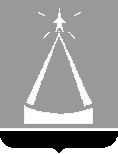 ГЛАВА ГОРОДА ЛЫТКАРИНОМОСКОВСКОЙ ОБЛАСТИПОСТАНОВЛЕНИЕ30.12.2015 № 802-пг. ЛыткариноО Порядке проведения оценки регулирующего воздействия проектов муниципальных нормативных правовых актов города Лыткарино и экспертизы муниципальных нормативных правовых актов города Лыткарино, издаваемых Главой города Лыткарино и затрагивающих вопросы осуществления предпринимательской и инвестиционной деятельности	На основании ст.46 Федерального закона от 06.10.2003 № 131-ФЗ «Об общих принципах организации местного самоуправления в Российской Федерации», Закона Московской области от  30.12.2014 № 193/2014-ОЗ «О  проведении оценки регулирующего воздействия проектов нормативных правовых актов Московской области и проектов муниципальных нормативных правовых актов, затрагивающих вопросы осуществления предпринимательской и инвестиционной деятельности, и экспертизы нормативных правовых актов Московской области, муниципальных нормативных правовых актов, затрагивающих вопросы осуществления предпринимательской и инвестиционной деятельности», в целях проведения оценки регулирующего воздействия проектов муниципальных нормативных правовых актов города Лыткарино и экспертизы муниципальных нормативных правовых актов города Лыткарино, издаваемых  Главой города Лыткарино и затрагивающих вопросы осуществления предпринимательской и инвестиционной деятельности, постановляю: 1. Утвердить Порядок проведения оценки регулирующего воздействия проектов муниципальных нормативных правовых актов города Лыткарино и экспертизы муниципальных нормативных правовых актов города Лыткарино, издаваемых Главой города Лыткарино и затрагивающих вопросы осуществления предпринимательской и инвестиционной деятельности (прилагается).2. Создать Комиссию по проведению оценки регулирующего воздействия проектов муниципальных нормативных правовых актов города Лыткарино и экспертизы муниципальных нормативных правовых актов города Лыткарино, издаваемых  Главой города Лыткарино и затрагивающих вопросы осуществления предпринимательской и инвестиционной деятельности.3. Утвердить состав Комиссии по проведению оценки регулирующего воздействия проектов муниципальных нормативных правовых актов города Лыткарино и экспертизы муниципальных нормативных правовых актов города Лыткарино, издаваемых Главой города Лыткарино и затрагивающих вопросы осуществления предпринимательской и инвестиционной деятельности  согласно приложению.4. Настоящее постановление вступает в силу с 1 января 2016 года.5. Начальнику юридического отдела (О.А.Устюжанина) обеспечить опубликование настоящего постановления  в установленном порядке и размещение на официальном сайте города Лыткарино в сети Интернет.6. Контроль за исполнением настоящего постановления возложить на Первого заместителя Главы Администрации города Лыткарино В.В.Луценко.                                                                                         Е.В.Серёгин                                                                                        Утвержден                                                                                   постановлением                                                                           Главы города Лыткарино                                                                              от 30.12.2015№ 802-пПорядок проведения оценки регулирующего воздействия проектов муниципальных нормативных правовых актов города Лыткарино и экспертизы муниципальных нормативных правовых актов города Лыткарино, издаваемых Главой города Лыткарино и затрагивающих вопросы осуществления предпринимательской и инвестиционной деятельностиI. Общие положения1. Порядок проведения оценки регулирующего воздействия проектов муниципальных нормативных правовых актов города Лыткарино и экспертизы муниципальных нормативных правовых актов города Лыткарино, издаваемых Главой города Лыткарино и затрагивающих вопросы осуществления предпринимательской и инвестиционной деятельности (далее – Порядок) разработан на основании ст.46 Федерального закона от 06.10.2003 № 131-ФЗ «Об общих принципах организации местного самоуправления в Российской   Федерации», Закона    Московской   области   от      30.12.2014 № 193/2014-ОЗ «О  проведении оценки регулирующего воздействия проектов нормативных правовых актов Московской области и проектов муниципальных нормативных правовых актов, затрагивающих вопросы осуществления предпринимательской и инвестиционной деятельности, и экспертизы нормативных правовых актов Московской области, муниципальных нормативных правовых актов, затрагивающих вопросы осуществления предпринимательской и инвестиционной деятельности». 2. Целью оценки регулирующего воздействия проектов муниципальных нормативных правовых актов города Лыткарино и экспертизы муниципальных нормативных правовых актов города Лыткарино, издаваемых Главой города Лыткарино и затрагивающих вопросы осуществления предпринимательской и инвестиционной деятельности, является выявление в них положений,  вводящих избыточные обязанности, запреты и ограничения для субъектов предпринимательской и инвестиционной деятельности или способствующих их введению, а также положений,   способствующих   возникновению    необоснованных   расходов субъектов предпринимательской и инвестиционной деятельности и бюджета города Лыткарино.3. Оценка регулирующего воздействия проектов муниципальных нормативных правовых актов города Лыткарино и экспертиза муниципальных нормативных правовых актов города Лыткарино, издаваемых    Главой     города     Лыткарино   и    затрагивающих    вопросы осуществления предпринимательской и инвестиционной деятельности, проводится  Комиссией по проведению оценки регулирующего воздействия проектов муниципальных нормативных правовых актов города Лыткарино и экспертизы муниципальных нормативных правовых актов города Лыткарино, издаваемых  Главой города Лыткарино и затрагивающих вопросы осуществления предпринимательской и инвестиционной деятельности (далее – Комиссия).II. Оценка регулирующего воздействия проектов муниципальных нормативных правовых актов4. Оценке регулирующего воздействия подлежат проекты  нормативных правовых актов, регулирующих отношения, участниками которых являются или могут являться субъекты предпринимательской и инвестиционной деятельности.5. Оценка регулирующего воздействия не проводится в отношении:- проектов бюджета города Лыткарино  и отчетов о его исполнении, изменений и дополнений в бюджет города Лыткарино;- проектов муниципальных нормативных правовых актов, устанавливающих налоги, сборы и тарифы, установление которых отнесено к вопросам местного значения;- проектов муниципальных нормативных правовых актов, подлежащих публичным слушаниям в соответствии со статьей 28 Федерального закона от 06.10.2003 № 131-ФЗ «Об общих принципах организации местного самоуправления в Российской   Федерации».6. Подготовленный и завизированный руководителем структурного подразделения Администрации города Лыткарино проект нормативного правового акта, затрагивающий вопросы осуществления предпринимательской и инвестиционной деятельности, до его утверждения постановлением Главы города Лыткарино направляется в Комиссию  для проведения оценки регулирующего воздействия.7. Срок проведения оценки регулирующего воздействия Комиссией не может превышать  30 календарных дней.8. В ходе проведения оценки регулирующего воздействия проводятся изучение проекта нормативного правового акта на предмет наличия положений, необоснованно затрудняющих ведение предпринимательской и инвестиционной деятельности, и   составляется   мотивированное заключение по результатам проведения  оценки регулирующего воздействия проекта нормативного правового акта.  	9. В ходе изучения проекта нормативного правового акта, в частности, исследуются следующие вопросы:1) наличие в нормативном правовом акте избыточных требований по подготовке и (или) предоставлению документов, сведений, информации:а) необоснованная частота подготовки и (или) предоставления информации (документов), получающий информацию орган местного самоуправления не использует  ее с той периодичностью, с которой получает обязательную к подготовке и (или) предоставлению информацию (документы);б) требования к предоставлению документов  и информации, в том числе подтверждающих внесение заявителем платы за предоставление государственных и муниципальных услуг, которые находятся в распоряжении органов, предоставляющих государственные услуги, органов, предоставляющих муниципальные услуги, иных государственных органов, органов местного самоуправления либо подведомственных государственным органам или органам местного самоуправления организаций, участвующих в предоставлении государственных и муниципальных услуг; в) аналогичную или идентичную информацию (документы) требуется предоставлять в различные структурные подразделения одного и того же органа местного самоуправления;г) отсутствие альтернативных способов подачи обязательных к предоставлению информации и документов (запрещение представления документов через представителей,  с использованием электронных сетей связи, через многофункциональные центры предоставления государственных и муниципальных услуг);2) наличие в нормативном правовом акте требований, связанных с необходимостью создания, приобретения, содержания, реализации каких-либо активов, возникновения, наличия или прекращения договорных обязательств, наличия персонала, приводящих к существенным издержкам или невозможности осуществления предпринимательской или инвестиционной деятельности;3) отсутствие, неточность или избыточность полномочий лиц, наделенных правом проведения проверок, участия в комиссиях, выдачи или осуществления согласований, определения условий и выполнения иных обязательных процедур.10. По результатам оценки регулирующего воздействия проекта нормативного правового акта составляется заключение по форме согласно приложению 1 к настоящему Порядку.11. В заключении указываются:-  наименование проекта нормативного правового акта;- выявленные в нем положения (с указанием конкретных пунктов, подпунктов, статей, разделов),  которые  исходя  из   анализа  их применения, затрагивают вопросы осуществления предпринимательской и инвестиционной    деятельности    и    при    этом   создают    необоснованные затруднения ведения предпринимательской и инвестиционной деятельности, вводят избыточные обязанности, запреты и ограничения или способствуют их введению, а также положения,   способствующие   возникновению    необоснованных расходов субъектов  предпринимательской и   инвестицион-ной  деятельности и бюджета города Лыткарино,  или сведения об отсутствии таких положений.Заключение также должно содержать предложения по устранению выявленных в проекте правового акта положений, создающих    необоснованные затруднения ведения предпринимательской и инвестиционной деятельности. 12. Заключение подписывается всеми членами Комиссии, участвовавшими в изучении проекта нормативного правового акта, после чего в течение 1 рабочего дня направляется его разработчику и в течение 3 рабочих дней размещается на официальном сайте города Лыткарино в сети Интернет.13. Заключение подлежит обязательному рассмотрению структурным подразделением Администрации города Лыткарино, подготовившим изученный проект.14. Заключение учитывается при доработке проекта нормативного правового акта.15. Заключение представляется Главе города Лыткарино вместе с проектом нормативного правового акта при его утверждении.III. Экспертиза нормативных правовых актов16. Экспертиза проводится в отношении муниципальных нормативных правовых актов, регулирующих отношения, участниками которых являются или могут являться субъекты предпринимательской и инвестиционной деятельности в ходе мониторинга их применения.17. Экспертиза муниципальных нормативных правовых актов проводится в отношении действующих муниципальных нормативных правовых актов, утвержденных Главой города Лыткарино.18. Экспертиза не проводится в отношении:- бюджета города Лыткарино  и отчетов о его исполнении, изменений и дополнений в бюджет города Лыткарино;- муниципальных нормативных правовых актов, устанавливающих налоги, сборы и тарифы, установление которых отнесено к вопросам местного значения;- муниципальных нормативных правовых актов, прошедших процедуру публичных слушаний в соответствии со статьей 28 Федерального закона от 06.10.2003 № 131-ФЗ «Об общих принципах организации местного самоуправления в Российской   Федерации».19. Основанием для проведения экспертизы принятых нормативных правовых актов являются поручения председателя Совета депутатов города Лыткарино, Главы города Лыткарино в связи с жалобами и ходатайствами  о проведении экспертизы нормативного правового акта, поступившими от:1) органов государственной власти;2) органов местного самоуправления;3) субъектов предпринимательской и инвестиционной деятельности, ассоциаций и союзов, представляющих их интересы;4) иных лиц.20. Поступившие в соответствии с пунктом 19 настоящего Порядка в органы местного самоуправления жалобы и ходатайства с поручением о проведении экспертизы  направляются в Комиссию.  21. Срок проведения экспертизы Комиссией не может превышать  30 календарных дней.22. В ходе проведения экспертизы проводятся изучение  нормативного правового акта на предмет наличия положений, необоснованно затрудняющих ведение предпринимательской и инвестиционной деятельности, и   составляется   мотивированное заключение по форме согласно приложению 2 к настоящему Порядку.23. В заключении указываются:-  наименование и реквизиты нормативного правового акта;- выявленные в нем положения (с указанием конкретных пунктов, подпунктов, статей, разделов),  которые  исходя  из   анализа  их применения, затрагивают вопросы осуществления предпринимательской и инвестиционной    деятельности    и    при    этом   создают    необоснованные затруднения ведения предпринимательской и инвестиционной деятельности, вводят избыточные обязанности, запреты и ограничения или способствуют их введению, а также положения,   способствующие   возникновению    необоснованных   расходов субъектов предпринимательской и инвестиционной деятельности и бюджета города Лыткарино,  или сведения об отсутствии таких положений.Заключение также должно содержать предложения об отмене (признании утратившим силу)  или изменении муниципального нормативного правового акта или его отдельных положений, необоснованно затрудняющих ведение предпринимательской и инвестиционной деятельности.24. Заключение подписывается всеми членами Комиссии, участвовавшими в изучении нормативного правового акта, после чего в течение 1 рабочего дня направляется лицу, давшему поручение о проведении экспертизы, и в течение 3 рабочих дней размещается на официальном сайте города Лыткарино в сети Интернет.25. Результаты проведенной экспертизы нормативного правового акта, изданного Главой города Лыткарино, в течение 1 рабочего дня со дня проведения такой экспертизы  доводятся до сведения Главы города Лыткарино   и   в    случае    выявления   в   них    положений,  необоснованно затрудняющих ведение предпринимательской и инвестиционной деятельности, являются основанием для  последующего устранения замечаний.26. Информация о результатах рассмотрения жалобы или ходатайства,  поступивших в соответствии с пунктом 19 настоящего Порядка, и принятых мерах доводится до сведения лиц, их направивших. 